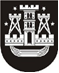 KLAIPĖDOS MIESTO SAVIVALDYBĖS TARYBASPRENDIMASDĖL KLAIPĖDOS MIESTO SAVIVALDYBĖS TARYBOS 2012 M. SAUSIO 27 D. SPRENDIMO NR. T2-30 „DĖL KLAIPĖDOS MIESTO SAVIVALDYBĖS NUOMOJAMO TURTO SĄRAŠO PATVIRTINIMO“ PAKEITIMO2020 m. spalio 29 d. Nr. T2-251KlaipėdaVadovaudamasi Lietuvos Respublikos vietos savivaldos įstatymo 18 straipsnio 1 dalimi ir Klaipėdos miesto savivaldybės materialiojo turto nuomos tvarkos aprašo, patvirtinto Klaipėdos miesto savivaldybės tarybos 2020 m. balandžio 9 d. sprendimu Nr. T2-54 „Dėl Klaipėdos miesto savivaldybės materialiojo turto nuomos tvarkos aprašo patvirtinimo“, 6 ir 7 punktais, Klaipėdos miesto savivaldybės taryba nusprendžia:1. Pakeisti Klaipėdos miesto savivaldybės nuomojamo turto sąrašą, patvirtintą Klaipėdos miesto savivaldybės tarybos 2012 m. sausio 27 d. sprendimu Nr. T2-30 „Dėl Klaipėdos miesto savivaldybės nuomojamo turto sąrašo patvirtinimo“, ir papildyti jį 155 ir 156 punktais:2. Skelbti šį sprendimą Klaipėdos miesto savivaldybės interneto svetainėje.Šis sprendimas gali būti skundžiamas Lietuvos Respublikos administracinių bylų teisenos įstatymo nustatyta tvarka Klaipėdos apygardos administraciniam teismui per vieną mėnesį nuo šio sprendimo paskelbimo dienos.„Eil.Nr.Nuomojamo objekto pavadinimas, trumpas apibūdinimas(adresas, unikalus numeris, žymėjimas plane)Plotas / ilgis (kv. m / m)“.„155.Bažnyčių g. 6-1, Klaipėda,negyvenamoji patalpa – kultūros namai,unikalus Nr. 2189-5000-1068:0001, pažymėjimas plane – 6C3p,patalpų žymėjimo indeksai: dalis 1-1 (27,91 kv. m), ½ 1-2 (0,92 kv. m), ½ 1-3 (0,53 kv. m), ½ 1-4 (1,43 kv. m),  ½ 1-5 (1,15 kv. m), ½ 1-6 (2,45 kv. m), ½ 1-7 (1,27 kv. m), ½ 1-8 (3,25 kv. m)38,91“.„156.Taikos pr. 61A, Klaipėda,pastatas – sporto rūmai,unikalus Nr. 2197-5006-9016, pažymėjimas plane – 2U1p,patalpų žymėjimo indeksai: 1/10 1-1 (3,95 kv. m), 1/10 1-3 (10,60 kv. m),1/3 R-1 (7,13 kv. m), R-10 (0,70 kv. m), R-11 (13,05 kv. m), R-12 (154,92 kv. m), R-13 (5,26 kv. m), R-14 (79,68 kv. m), R-15 (26,28 kv. m), R-16 (5,49 kv. m), R-17 (1,38 kv. m), R-18 (1,89 kv. m), R-19 (4,29 kv. m), R-20 (25,20 kv. m), 1/2 R-27 (28,38 kv. m)368,20“.Savivaldybės merasVytautas Grubliauskas